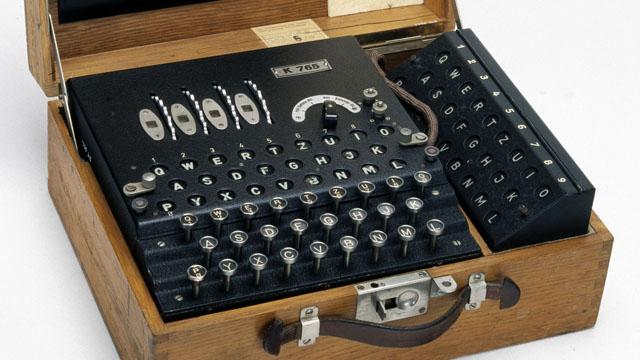 A = 4/5B = 5/5C = 1/10D =2/3E = 1/3F = 8/10G = 7/8H = 2/4I = 3/5J = 5/6K = 5/9L = 4/6M = 4/9N = 6/100 = 5/12P = 2/10Q = 1/12R = 3/4S = 9/10T = 4/10U = 3/10V = 1/4W = 3/7X = 8/11Y = 7/12Z = 6/7